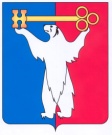 АДМИНИСТРАЦИЯ ГОРОДА НОРИЛЬСКАКРАСНОЯРСКОГО КРАЯПОСТАНОВЛЕНИЕ12.04.2023	г. Норильск		        № 132О признании утратившим силу постановления Администрации города Норильска от 31.12.2013 № 591В связи с ликвидацией некоммерческой организации «Норильский городской Фонд поддержки предпринимательства», ПОСТАНОВЛЯЮ:	Признать утратившими силу следующие постановления Администрации города Норильска: 	- постановление Администрации города Норильска от 31.12.2013 № 591 «Об утверждении Положения о порядке взаимодействия некоммерческой организации «Норильский городской Фонд поддержки предпринимательства» с субъектами малого и среднего предпринимательства»;	- постановление Администрации города Норильска от 16.06.2014 № 354 «О внесении изменений и дополнений в постановление Администрации города Норильска от 31.12.2013 № 591 «Об утверждении Положения о порядке взаимодействия некоммерческой организации «Норильский городской фонд поддержки предпринимательства» с субъектами малого и среднего предпринимательства»; - постановление Администрации города Норильска от 09.06.2015 № 286 «О внесении изменений в постановление Администрации города Норильска от 31.12.2013 № 591»;- постановление Администрации города Норильска от 14.01.2016 № 22 «О внесении изменений в постановление Администрации города Норильска от 31.12.2013 № 591»;- постановление Администрации города Норильска от 07.09.2016 № 463 «О внесении изменений в постановление Администрации города Норильска от 31.12.2013 № 591»; - постановление Администрации города Норильска от 25.09.2017 № 382 «О внесении изменений в отдельные постановления Администрации города Норильска»;- постановление Администрации города Норильска от 26.11.2019 № 557 «О внесении изменений в постановления Администрации города Норильска от 17.01.2014 № 14, от 31.12.2013 № 591»;- постановление Администрации города Норильска от 28.07.2020 № 397 «О внесении изменений в постановление Администрации города Норильска от 31.12.2013 № 591»;- постановление Администрации города Норильска от 21.04.2021 № 152 «О внесении изменений в постановление Администрации города Норильска от 31.12.2013 № 591»; - постановление Администрации города Норильска от 11.10.2021 № 485 «О внесении изменений в постановление Администрации города Норильска от 31.12.2013 № 591». 2. Опубликовать настоящее постановление в газете «Заполярная правда» и разместить его на официальном сайте муниципального образования город Норильск.Глава города Норильска																		Д.В. Карасев